___________, _________de_______ de 20_________________________________________					____________________________Técnico Responsável/CREA               				                  Nº do ART			_________________________________Proprietário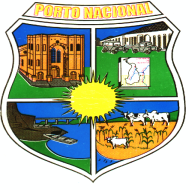 Estado do TocantinsPrefeitura Municipal de Porto NacionalSecretaria de Planejamento Regulação Habitação e Meio AmbienteFORMULÁRIO DE CARACTERIZAÇÃO (GRUPO IRRIGAÇÃO)1 – IDENTIFICAÇÃO DO EMPREENDIMENTO1 – IDENTIFICAÇÃO DO EMPREENDIMENTO1 – IDENTIFICAÇÃO DO EMPREENDIMENTO1 – IDENTIFICAÇÃO DO EMPREENDIMENTO1 – IDENTIFICAÇÃO DO EMPREENDIMENTO– Nome da Propriedade:– Nome da Propriedade:– Nome da Propriedade:– Nome da Propriedade:– Nome da Propriedade:1.2  - Localização:1.2  - Localização:1.2  - Localização:1.2  - Localização:1.2  - Localização:1.3  - Município:1.3  - Município:1.3  - Município:1.3  - Município:1.3  - Município:2 – CARACTERÍSTICA DA ATIVIDADE2 – CARACTERÍSTICA DA ATIVIDADE2 – CARACTERÍSTICA DA ATIVIDADE2 – CARACTERÍSTICA DA ATIVIDADE2 – CARACTERÍSTICA DA ATIVIDADE2.1 - Área Total da Propriedade (ha):2.1 - Área Total da Propriedade (ha):2.2 -  Área da Reserva Legal (ha):2.2 -  Área da Reserva Legal (ha):2.2 -  Área da Reserva Legal (ha):2.3 - Área de Preservação Permanente (ha):2.3 - Área de Preservação Permanente (ha):2.4 -  Área Total Irrigada (ha):2.4 -  Área Total Irrigada (ha):2.4 -  Área Total Irrigada (ha):2.6 – Apresentar uma coordenada (UTM ou Geográfica) referência (Ex: sede, ponto de captação, perímetro da área, etc.) da propriedade:Local:      2.6 – Apresentar uma coordenada (UTM ou Geográfica) referência (Ex: sede, ponto de captação, perímetro da área, etc.) da propriedade:Local:      2.6 – Apresentar uma coordenada (UTM ou Geográfica) referência (Ex: sede, ponto de captação, perímetro da área, etc.) da propriedade:Local:      2.6 – Apresentar uma coordenada (UTM ou Geográfica) referência (Ex: sede, ponto de captação, perímetro da área, etc.) da propriedade:Local:      2.6 – Apresentar uma coordenada (UTM ou Geográfica) referência (Ex: sede, ponto de captação, perímetro da área, etc.) da propriedade:Local:       (Y) ou Lat.:                                                                                                  (Y) ou Lat.:                                                                                                  (Y) ou Lat.:                                                                                                 (X) ou Long.:        (X) ou Long.:        2.7 - Dados sobre a(s) Cultura(s) a ser(em) Implantada(s):2.7 - Dados sobre a(s) Cultura(s) a ser(em) Implantada(s):2.7 - Dados sobre a(s) Cultura(s) a ser(em) Implantada(s):2.7 - Dados sobre a(s) Cultura(s) a ser(em) Implantada(s):2.7 - Dados sobre a(s) Cultura(s) a ser(em) Implantada(s):CulturaMétodo de IrrigaçãoMétodo de IrrigaçãoÁrea Irrigada (ha) Período de Irrigação (meses)2.8 – A(s) cultura(s) será(ão) fertirrigada(s)?         () Sim                                    () Não2.8 – A(s) cultura(s) será(ão) fertirrigada(s)?         () Sim                                    () Não2.8 – A(s) cultura(s) será(ão) fertirrigada(s)?         () Sim                                    () Não2.8 – A(s) cultura(s) será(ão) fertirrigada(s)?         () Sim                                    () Não2.8 – A(s) cultura(s) será(ão) fertirrigada(s)?         () Sim                                    () Não2.9 - Manejo, Uso e Conservação do Solo2.9 - Manejo, Uso e Conservação do Solo2.9 - Manejo, Uso e Conservação do Solo2.9 - Manejo, Uso e Conservação do Solo2.9 - Manejo, Uso e Conservação do Solo2.9.1 - Classificação do Solo Predominante:      2.9.1 - Classificação do Solo Predominante:      2.9.1 - Classificação do Solo Predominante:      2.9.1 - Classificação do Solo Predominante:      2.9.1 - Classificação do Solo Predominante:      2.9.2 - Usa ou pretende usar técnica de Conservação do Solo:    () Sim  (detalhar no estudo)                   () Não2.9.2 - Usa ou pretende usar técnica de Conservação do Solo:    () Sim  (detalhar no estudo)                   () Não2.9.2 - Usa ou pretende usar técnica de Conservação do Solo:    () Sim  (detalhar no estudo)                   () Não2.9.2 - Usa ou pretende usar técnica de Conservação do Solo:    () Sim  (detalhar no estudo)                   () Não2.9.2 - Usa ou pretende usar técnica de Conservação do Solo:    () Sim  (detalhar no estudo)                   () Não2.9.3 - Uso de Fogo:          () Sim                                    () Não2.9.3 - Uso de Fogo:          () Sim                                    () Não2.9.3 - Uso de Fogo:          () Sim                                    () Não2.9.3 - Uso de Fogo:          () Sim                                    () Não2.9.3 - Uso de Fogo:          () Sim                                    () Não3.0 - Obras ou Estruturas existentes na Propriedade:       () Sim  (detalhar no estudo)                                  () Não3.0 - Obras ou Estruturas existentes na Propriedade:       () Sim  (detalhar no estudo)                                  () Não3.0 - Obras ou Estruturas existentes na Propriedade:       () Sim  (detalhar no estudo)                                  () Não3.0 - Obras ou Estruturas existentes na Propriedade:       () Sim  (detalhar no estudo)                                  () Não3.0 - Obras ou Estruturas existentes na Propriedade:       () Sim  (detalhar no estudo)                                  () Não3.1 – Existem áreas na propriedade que devem ser protegidas?            () Sim  (detalhar no estudo)                   () Não3.1 – Existem áreas na propriedade que devem ser protegidas?            () Sim  (detalhar no estudo)                   () Não3.1 – Existem áreas na propriedade que devem ser protegidas?            () Sim  (detalhar no estudo)                   () Não3.1 – Existem áreas na propriedade que devem ser protegidas?            () Sim  (detalhar no estudo)                   () Não3.1 – Existem áreas na propriedade que devem ser protegidas?            () Sim  (detalhar no estudo)                   () Não3.2  - Atividade localizada em Área Protegida. Ex: APA, UC, RPPN, etc.?    () Sim                                    () Não3.2  - Atividade localizada em Área Protegida. Ex: APA, UC, RPPN, etc.?    () Sim                                    () Não3.2  - Atividade localizada em Área Protegida. Ex: APA, UC, RPPN, etc.?    () Sim                                    () Não3.2  - Atividade localizada em Área Protegida. Ex: APA, UC, RPPN, etc.?    () Sim                                    () Não3.2  - Atividade localizada em Área Protegida. Ex: APA, UC, RPPN, etc.?    () Sim                                    () Não3.3 - Atividade Localizada no Entorno de Terra Indígena?       () Sim                                    () Não3.3 - Atividade Localizada no Entorno de Terra Indígena?       () Sim                                    () Não3.3 - Atividade Localizada no Entorno de Terra Indígena?       () Sim                                    () Não3.3 - Atividade Localizada no Entorno de Terra Indígena?       () Sim                                    () Não3.3 - Atividade Localizada no Entorno de Terra Indígena?       () Sim                                    () Não3.4 - Obra ou Atividade implantada que restrinja os usos do solo na propriedade (exemplo: dutos, linhas férreas, redes de alta tensão, tubulação de fibra óptica, etc)?           () Sim  (detalhar no estudo)                   () Não3.4 - Obra ou Atividade implantada que restrinja os usos do solo na propriedade (exemplo: dutos, linhas férreas, redes de alta tensão, tubulação de fibra óptica, etc)?           () Sim  (detalhar no estudo)                   () Não3.4 - Obra ou Atividade implantada que restrinja os usos do solo na propriedade (exemplo: dutos, linhas férreas, redes de alta tensão, tubulação de fibra óptica, etc)?           () Sim  (detalhar no estudo)                   () Não3.4 - Obra ou Atividade implantada que restrinja os usos do solo na propriedade (exemplo: dutos, linhas férreas, redes de alta tensão, tubulação de fibra óptica, etc)?           () Sim  (detalhar no estudo)                   () Não3.4 - Obra ou Atividade implantada que restrinja os usos do solo na propriedade (exemplo: dutos, linhas férreas, redes de alta tensão, tubulação de fibra óptica, etc)?           () Sim  (detalhar no estudo)                   () Não3.5  – Existem áreas na propriedade com ou perto de Sítios Arqueológicos?            () Sim                     () Não3.5  – Existem áreas na propriedade com ou perto de Sítios Arqueológicos?            () Sim                     () Não3.5  – Existem áreas na propriedade com ou perto de Sítios Arqueológicos?            () Sim                     () Não3.5  – Existem áreas na propriedade com ou perto de Sítios Arqueológicos?            () Sim                     () Não3.5  – Existem áreas na propriedade com ou perto de Sítios Arqueológicos?            () Sim                     () Não3.6 - Outras observações que julgar necessárias:       3.6 - Outras observações que julgar necessárias:       3.6 - Outras observações que julgar necessárias:       3.6 - Outras observações que julgar necessárias:       3.6 - Outras observações que julgar necessárias:       